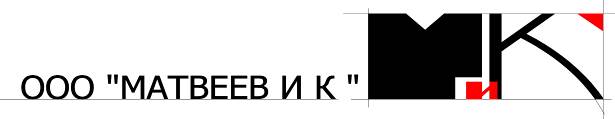 свидетельство о допуске к проектным работам №0024-2010/624-7801365694-П-73 от 25.10.2012 г.СРО Некоммерческое Партнерство «Гильдия архитекторов и инженеров Петербурга»ПРОЕКТ ПЛАНИРОВКИ И ПРОЕКТ МЕЖЕВАНИЯ ТЕРРИТОРИИрекреационно-досуговой и спортивной зоныс включением горнолыжного комплексав центральной части деревни Манушкиномуниципального образования «Разметелевское сельское поселение»Всеволожского муниципального района Ленинградской областиОСНОВНАЯ ЧАСТЬПРОЕКТА ПЛАНИРОВКИ ТЕРРИТОРИИКнига 2Графические материалы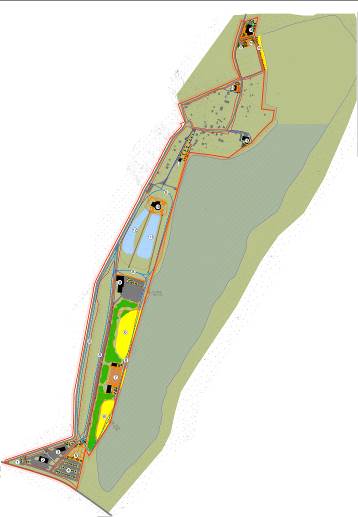 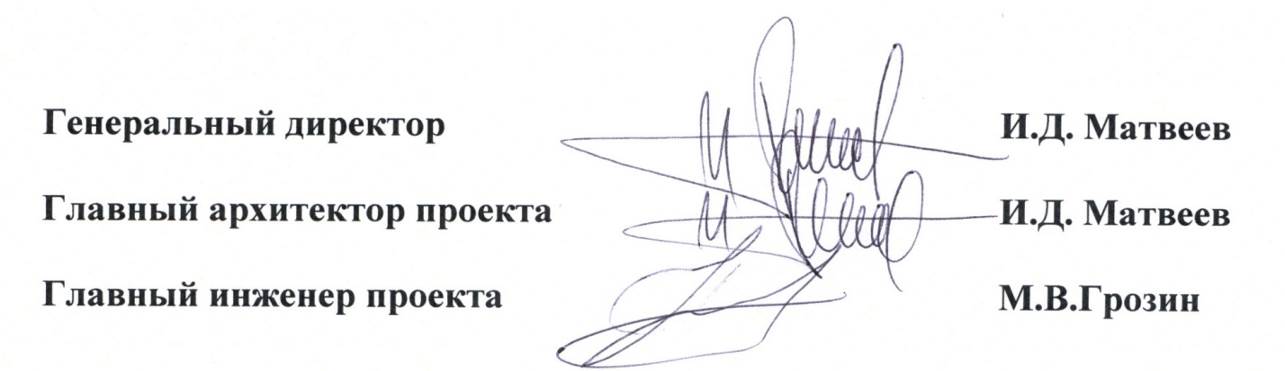 деревня Разметелево2013 годСОСТАВ ПРОЕКТАСОДЕРЖАНИЕЗаказчикООО «Эстрим»Генеральный проектировщикООО «Матвеев и К»№№томовНаименование№№книгНаименование1Основная частьпроекта планировки территории1Положения о размещении объектов капитального строительства и характеристиках планируемого развития территории1Основная частьпроекта планировки территории2Графические материалы2Материалы по обоснованию проекта планировки территории1Общая пояснительная записка2Материалы по обоснованию проекта планировки территории2Графические материалы3Проект межевания территорииПояснительная записка и графические материалы№№ п/пНаименованиеЛист1Чертеж красных линий, границ формируемых земельных участковМ 1:200012Чертеж линий, обозначающих дороги, улицы, проезды, объекты транспортной инфраструктуры М 1:200023Чертеж линий, обозначающих линии связи, объекты инженерной инфраструктурыМ 1:200034Чертеж границ зон планируемого размещения объектов капитального строительстваМ 1:20004